В соответствии с Федеральным законом от 21.11.2011 № 324-ФЗ «О бесплатной юридической помощи в Российской Федерации», Закона Чувашской Республики от 30.03.2012 №20 «О бесплатной юридической помощи в Чувашской Республике», администрация Моргаушского муниципального округа Чувашской Республики постановляет:            1.Утвердить Положение об оказании бесплатной юридической помощи жителям Моргаушского муниципального округа   Чувашской Республики. (Приложение №1).             2.Признать утратившим силу постановление администрации Моргаушского района Чувашской Республики от 27.01.2021 № 65 «Об утверждении Положения об оказании бесплатной юридической помощи жителям Моргаушского района Чувашской Республики».             3.Разместить настоящее постановление на официальном сайте администрации Моргаушского муниципального округа  https://morgau.cap.ru.             4.Настоящее постановление вступает в силу после его официального опубликования в периодическом печатном издании «Вестник Моргаушского муниципального округа»..Глава Моргаушского Муниципального округа                             	А.Н. Матросов Исп. Иванова С.Р62-7-47.Чаваш Республики                 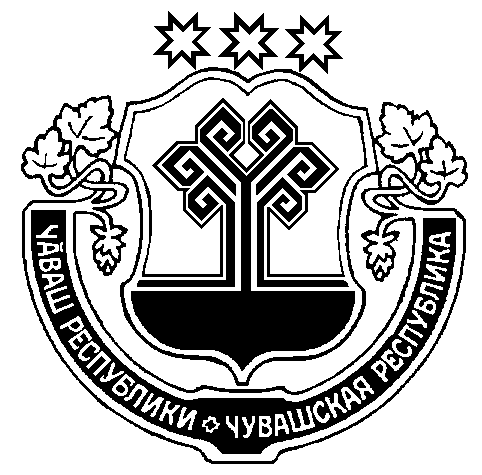    Муркаш муниципалла округен              администрацийе                         ЙЫШАНУ                         2023 Ç.  №                         Муркаш ялĕ                        Чувашская Республика Администрация Моргаушского муниципального округаПОСТАНОВЛЕНИЕ18.01.2023 г.  № 101с. МоргаушиОб оказании бесплатной юридическойпомощи жителям Моргаушского муниципального округа Чувашской Республики